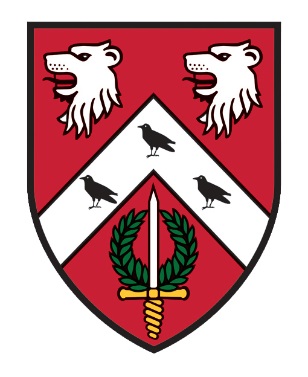 St. Anne’s CollegeCatering Department2021/22OPENING TIMESDining Hall	-	Monday – Friday		-	Breakfast 		– 08.00 – 09.30Lunch 		– 12.15 – 13.45Dinner	 		– 18.15 – 19.30                                Saturday			-	Brunch 		– 11.00 – 13.00			Sunday			-	Sunday Roast 	– 12.00 – 14.00(On occasions these times may vary so please remember to keep checking your emails, the noticeboards in Hartland corridor or in the entrance to the Dining Hall)STACS	-	Monday - Friday		-	10.00 – 17.00Bar		-	Tuesday - Saturday		 -	19.00 – 23.00 (with 20 minutes “drinking up time”)To make purchases in the Dining Hall, STACS & Bar you will need to ‘top up’ your University card in advance (there is no overdraft facility on your card), using your SSO athttps://meals.st-annes.ox.ac.uk/meals/The screen will give you a choice of topping up your food account or your bar account*** STACSHAS HAD A BIT OF A MAKEOVER, COME DOWN AND CHECK IT OUT!Missed breakfast, or just wanting a coffee whilst working on your laptop, this is the place for you!Due to popular demand we have brought back!Homemade Pizza with your choice of toppingsHomemade Panini, Baguettes and ToastiesOther items available are:-Hot & Cold Drinks, Cakes & SnacksIf you have specific dietary requirements please ask a member of staff who will be able to help you.Payment can be either University card or debit/credit card.DATES FOR YOUR DIARY!MICHAELMAS TERMFormal Hall –	22nd October 2021 (Wk2) 4th November 2021 (Wk4) 	19th November 2021 (Wk6) 	2nd December 2021 (Wk8) CHRISTMAS DINNER (No Guests)HILARY TERMFormal Hall –	28th January 2022 (Wk2)	10th February 2022 (Wk4) FOUNDERS’ DINNER (No Guests)	25th February 2022 (Wk6)	10th March 2022 (Wk8)TRINITY TERMFormal Hall –	6th May 2022 (Wk2)	19th May 2022 (Wk4)	3rd June 2022 (Wk6)	16th June 2022 (Wk8) FAREWELL *** ONLINE MEAL BOOKINGGo to https://meals.st-annes.ox.ac.uk/meals/ on your PC or mobile phone QR code below.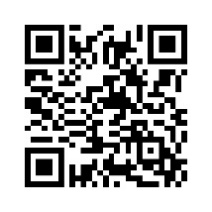 Meals available to book online are Formal Hall & Subject Family Events.The meal booking system allows you to book in for dinners up to ten days in advance and closes two days prior to the event at 11.00hrs.You are able to specify for each meal what type of meal is required ie meat, vegetarian, vegan or specify any other dietary requirements for both you & your guests.Up to 3 guests can be registered for Formal Halls. No guests are allowed to Subject Family Events.You will need to bring your University Card with you to dinner.  The system checks those attending the dinner have pre - booked.Please remember to request ‘with wine’ if required at Formal Hall and to book your seat on the table plan.